Индивидуальный план по ___истории_______на 2 полугодие__10___  классОтметка за аттестационный период корректируется при выполнении индивидуального планаПлан считается выполненным, если выполнены все пункты плана (п.п.1-3) на отметку «3» и выше.Вопросы для собеседования:1. Что такое экономика2. Спрос и предложение3. Типы экономических систем4. Экономически рост и развитие5. Занятость и безработица6. Денежно-кредитная политика государства7. Что такое налоги и их виды8. Государственная политика в области международной торговлиКонтрольная работа за 2 полугодие по обществознанию для 10-х классов.Часть 1Экономические системы различаются по:а) типу производственных отношений;б) типу собственности на экономические ресурсы;в) типу экономических подсистем;г) уровню экономического развития производства.Доход, получаемый собственником от денежных сбережений на личном счете – этоа) банковский процент;          в) бонус;б) прибыль;                              г) дивиденды.Что из перечисленного отражают статьи государственного бюджета?а) показатели роста прибыли предприятий;б) доходы граждан от предпринимательской деятельности;в) расходы на содержание армии;г) среднемесячную заработную плату.4. Верны ли суждения:А. Величину доходов, которые собственность приносит своим владельцам, формирует грамотная экономическая политика государства.Б. Достоинство рыночного механизма состоит в том,  что он заставляет каждого продавца думать об интересах покупателя.           а) верно только А;             в) оба суждения верны;           б) верно только Б;              г) оба суждения неверны.Верны ли следующие суждения о центральном банке?А. Центральный банк возглавляет коммерческие банки и руководит их деятельностью.Б. Центральный банк контролирует объем денежной массы и производит эмиссию денег.а) верно только А;          в) верны оба суждения;б) верно только Б;          г) оба суждения неверны.В стране Z  производятся различные товары и услуги. Какая дополнительная информация подтверждает наличие в стране Z  командной экономики?а) основные вопросы экономики решаются с опорой на опыт предков;б) в сельском хозяйстве преобладает растениеводство;в) города являются центрами экономической жизни;собственником земли и предприятий является государство.Какой показатель дает владельцу коммерческого предприятия представление об эффективности его работы?а) выручка от реализации;б) размер инвестиций в производство;в) рост числа работников;г) чистая прибыль.Право каждого владельца производственных ресурсов самостоятельно решать, как и в какой мере использовать их для получения дохода – это:а)  частная собственность;б) частная хозяйственная инициатива;в)  частная аргументированная позиция;г) частное хозяйственное объединение.Из приведенного ниже перечня выберите признаки рыночной экономической системы и традиционной экономической системы. Ответ запишите в виде порядка цифр под соответствующими буквами.Факторы производства находятся в коллективной собственности;Основа – частная собственность на средства производства;Наличие конкуренции между товаропроизводителями;Экономические решения принимаются на основе традиций;Наличие коллективного сознания;Наличие частной хозяйственной инициативы;Уровень доходов регулируется рынком товаров и услуг;Перераспределение доходов и ресурсов.А. рыночная экономика;Б. традиционная экономика.На графике изображено изменение предложения роликовых коньков на потребительском рынке. Что из приведенного ниже могло вызвать сдвиг кривой предложения из положения S1 в положение S2? (На графике по вертикали – цена товара, по горизонтали – количество товара).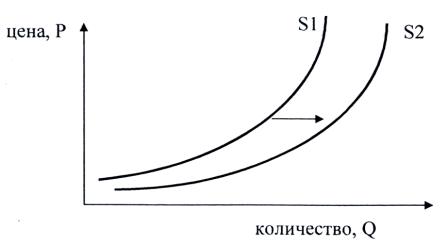 а) сокращение количества фирм, производящих роликовые коньки;б) внедрение новых технологий производства роликовых коньков;в) рост цен на комплектующие изделия роликовых коньков;г) рост тарифов на электроэнергию.Ниже приведен ряд терминов. Все они, за исключением двух, характеризуют процесс производства товаров.Частная хозяйственная инициатива; 2) факторы производства; 3) собственность; 4) наследственная масса; 5)  фирма;  6) экономический рост; 7) инфляция;  8) гражданское право; 9) рынок труда.Найдите два термина, «выпадающих» из общего ряда, и запишите в таблицу цифры, под которыми они указаны.Ответ: В ходе социального опроса 2006 года респондентам, проживающим в населенных пунктах различного типа, предлагалось ответить на вопрос: «Что важнее всего в молодости?»Полученные результаты представлены в виде гистограммы.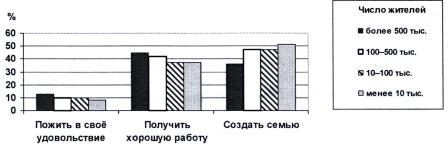 Какой вывод можно сделать на основании гистограммы? Среди тех, кто считает, что в молодости важнее всегоПожить в свое удовольствие, преобладают респонденты из пунктов с населением менее 10 тыс. человек;Получить хорошую работу, преобладают респонденты из пунктов с населением  100 – 150  тыс. человек; Создать семью, преобладают респонденты из пунктов с населением более 500  тыс. человек;Создать семью, в равной мере представлены респонденты из пунктов с населением 10 – 100 тыс. и 100 – 500 тыс. человек;Количество респондентов,  считающих, что важнее всего пожить в свое удовольствие и  получить хорошую работу, во всех населенных пунктах совпадает.                                                                                                                                                                                                                                                                                                                                                           ЗаданиеФорма аттестацииДата и время сдачиОтметкаДомашнее задание за 2 полугодиеПредоставить тетрадь с выполненными письменно д/з учителюВ часы консультацийБез отметкиЯвляется допуском к написанию контрольных, проверочных работ и собеседованиюКонтрольная (проверочная) работа по теме «СССР в 20-30е гг», «Великая Отечественная война»Выполняется письменно в классе в присутствии учителяВ часы консультацийВыставляется на дату проведения работыСобеседование по вопросам (вопросы из параграфов или приложить к индивидуальному плану)Устное собеседование по указанным вопросамВ часы консультацийВыставляется на любую дату в 1 четвертиАБ